Nom - prénom de l’élève :Date de naissance :Nom(s) – prénom(s) du (des)  parent(s) :   Adresse complète :Téléphone fixe :                                                         Gsm :Adresse mail :Instrument :                                                                  □ SolfègeJour(s) de cours :                                                         Durée de cours :Professeur souhaité :Système scolaire :                        □ Belge                   □ Autre :Personne à prévenir en cas de besoin : (nom et gsm) Informations importantes concernant la santé de l’élève :□J’ai pris connaissance du règlement d’ordre intérieur de MusicArt asbl et je l’accepte *.Fait à                      , le   . . /. . / . . . .			Signature :*MusicArt respecte votre vie privée. Conformément à la loi relative à la protection de la vie privée, nous vous informons que les données vous concernant sont récoltées uniquement à des fins administratives. Les données recueillies ne sont jamais transmises à des tiers, quels qu’ils soient. Vous disposez également à un droit d’accès, de modification, de rectification et de suppression des données qui vous concernent.MusicArt AsblWarandeberg 66
1970 Wezembeek-Oppem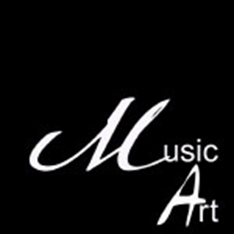 